Рассмотрено Управляющий совет протокол №	/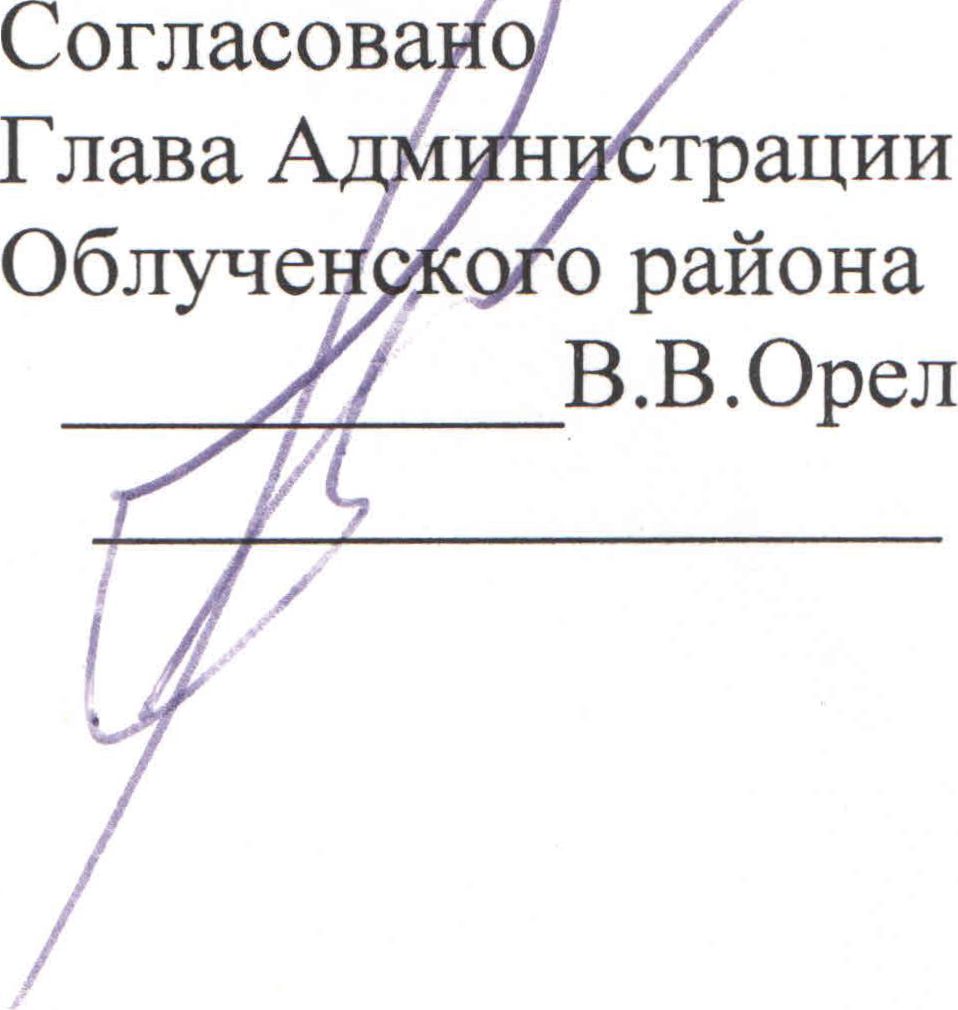 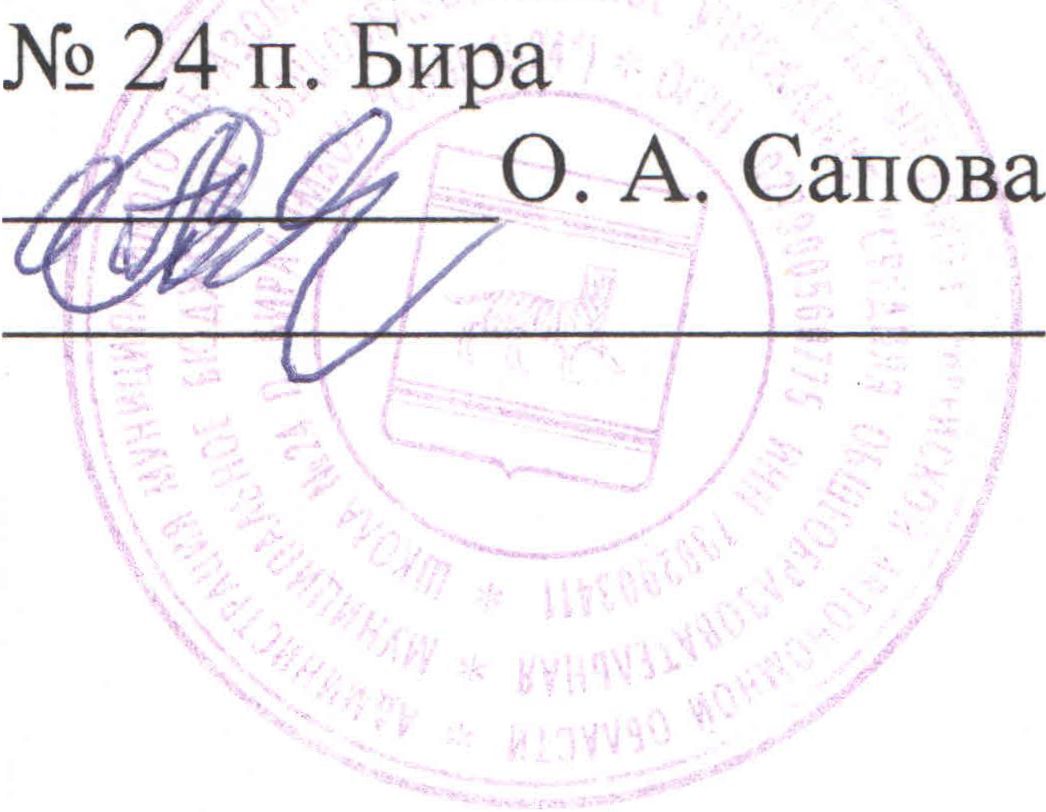 от «-IS » g? , f-f j •ПРОГРАММА РАЗВИТИЯМуниципального бюджетного общеобразовательного учреждения «Средняя общеобразовательная школа № 24 п.Бира»«Взаимосвязь традиции и инновации - основной подход в решении задачи повышения качества образованияв школе»Реализация программы 2018 - 2023 годОглавлениеВведениеПаспорт программы развития.	6Пояснительная записка.	9Образовательная стратегия школы.	13Информационно-аналитическая справка.	19Краткий проблемный анализ ситуации.	37Миссия школы.	393. 3. Цели, задачи и принципы реализации программы.	413. 4. Представление о выпускнике школы.	42Система действий, направленных на реализацию программы	43Ожидаемые конечные результаты программы.	47Оценка полученных результатов.	48Формы анализа результатов реализации Программы развития ОУ. 57 Финансовый план по реализации Программы развития школы.	58Оценка рисков программы. Механизм корректировки.	59Приложение.	61ПАСПОРТ ПРОГРАММЫ РАЗВИТИЯ ШКОЛЫ НА 2018 - 2023 ГОДЫ.(Распоряжение Правительства РФ от 04.09.2014 № 1726)Стратегия развития воспитания в Российской Федерации на период до 2025 года (Распоряжение Правительства Российской Федерации от 29 мая 2015 г. N 996-р)Концепция развития математического образования, концепция историко-культурного стандарта, преподавания русского языка и литературы, географии, технологии, музыкиОсновная образовательная программа основного общего образования (в рамках ФГОС ООО) МБОУ «СОШ №24 п. Бира»Основная образовательная программа начального общего образования (в рамках ФГОС НОО) МБОУ «СОШ №24 п. Бира»Постановления:постановление Главного государственного санитарного врача РФ от 29.12.2010 № 189 «Об утверждении СанПиН 2.4.2.2821-10 «Санитарно-эпидемиологические требования к условиям и организации обучения в общеобразовательных учреждениях» (в ред. изменений № 1, утв. Постановлением Главного государственного санитарного врача РФ от 29.06.2011 № 85, изменений № 2, утв. Постановлением Главного государственного санитарного врача РФ от 25.12.2013 № 72, изменений № 3, утв. Постановлением Главного государственного санитарного врача РФ от 24.11.2015 № 81).Приказы:приказ Минобрнауки России от 05.10.2009 № 373 «Об утверждении и введении в действие федерального государственного образовательного стандарта начального общего образования» (в ред. приказов Минобрнауки России от 26.11.2010 № 1241, от 22.09.2011 № 2357, от 18.12.2012 № 1060, от 29.12.2014 № 1643, от 18 мая 2015 года N 507, от 31 декабря 2015 года N 1576);приказ Минобрнауки России от 17.12.2010 № 1897 «Об утверждении и введении в действие федерального государственного образовательного стандарта основного общего образования» (в ред. приказов Минобрнауки России от 29.12.2014 № 1644 и от 31.12.2015 г. № 1577);приказ Минобрнауки России от 30.08.2013 № 1015 «Об утверждении Порядка организации и осуществления образовательной деятельности по основным общеобразовательным программам - образовательным программам начального общего, основного общего и среднего общего образования» (в ред. от 13.12. 2013, от 28.05.2014, от 17.07.2015);приказ Минобрнауки России от 09.01.2014 г. № 2 «Об (Распоряжение Правительства РФ от 04.09.2014 № 1726)Стратегия развития воспитания в Российской Федерации на период до 2025 года (Распоряжение Правительства Российской Федерации от 29 мая 2015 г. N 996-р)Концепция развития математического образования, концепция историко-культурного стандарта, преподавания русского языка и литературы, географии, технологии, музыкиОсновная образовательная программа основного общего образования (в рамках ФГОС ООО) МБОУ «СОШ №24 п. Бира»Основная образовательная программа начального общего образования (в рамках ФГОС НОО) МБОУ «СОШ №24 п. Бира»Постановления:постановление Главного государственного санитарного врача РФ от 29.12.2010 № 189 «Об утверждении СанПиН 2.4.2.2821-10 «Санитарно-эпидемиологические требования к условиям и организации обучения в общеобразовательных учреждениях» (в ред. изменений № 1, утв. Постановлением Главного государственного санитарного врача РФ от 29.06.2011 № 85, изменений № 2, утв. Постановлением Главного государственного санитарного врача РФ от 25.12.2013 № 72, изменений № 3, утв. Постановлением Главного государственного санитарного врача РФ от 24.11.2015 № 81).Приказы:приказ Минобрнауки России от 05.10.2009 № 373 «Об утверждении и введении в действие федерального государственного образовательного стандарта начального общего образования» (в ред. приказов Минобрнауки России от 26.11.2010 № 1241, от 22.09.2011 № 2357, от 18.12.2012 № 1060, от 29.12.2014 № 1643, от 18 мая 2015 года N 507, от 31 декабря 2015 года N 1576);приказ Минобрнауки России от 17.12.2010 № 1897 «Об утверждении и введении в действие федерального государственного образовательного стандарта основного общего образования» (в ред. приказов Минобрнауки России от 29.12.2014 № 1644 и от 31.12.2015 г. № 1577);приказ Минобрнауки России от 30.08.2013 № 1015 «Об утверждении Порядка организации и осуществления образовательной деятельности по основным общеобразовательным программам - образовательным программам начального общего, основного общего и среднего общего образования» (в ред. от 13.12. 2013, от 28.05.2014, от 17.07.2015);приказ Минобрнауки России от 09.01.2014 г. № 2 «Об1.1. Пояснительная записка.Программа развития школы - один из базовых документов, отражающий особенности организации образовательного процесса и формирования образовательного пространства школьников. Он призван конкретизировать требования к результатам общего образования и дополнить традиционное содержание учебно-воспитательных программ. Проект развития школы позволит планировать результаты образовательного процесса, задать критерии и показатели психического развития детей, необходимые для успешного обучения.Программа- это деятельность по достижению нового результата в рамках установленного времени с учетом определенных ресурсов. Описание конкретной ситуации, которая должна быть улучшена, и конкретных методов по ее улучшению.Под развитием понимают целенаправленные и управляемые изменения самого образовательного учреждения (содержания школьного образования, устройства школьной жизни и управления ею, обеспечивающие высокие образовательные результаты, конкурентоспособность, авторитет и пр.).Качество образования - определенный уровень знаний и умений, умственного, нравственного и физического развития, которого достигают обучаемые на определенном этапе в соответствии с планируемыми целями; степень удовлетворения ожиданий различных участников процесса образования от предоставляемых образовательным учреждением образовательных услуг. Качество образования, прежде всего, измеряется его соответствием образовательному стандарту, зависит от уровня престижности образования в общественном сознании и системе государственных приоритетов, финансирования и материально-технической оснащенности образовательных учреждений, современной технологии управления ими.Критерии оценки качества образования- показатели и признаки, на основании которых оценивается качество общего образования: адекватность отражения потребности личности, общества и государства в общем образовании в основополагающей системе требований стандарта; условия реализации общеобразовательных программ начального и их соответствие требованиям стандарта; ресурсное обеспечение образовательного процесса (в том числе его кадровое обеспечение) и их соответствие требованиям стандарта; реализуемые в образовательном процессе и достигаемые учащимися результаты освоения основных общеобразовательных программ и их соответствие планируемым результатам как на уровне требований стандарта, так и на уровне его ресурсного обеспечения.Внеурочная (внеучебная) деятельность учащихся-деятельностная организация на основе вариативной составляющей базисного учебного (образовательного) плана, организуемая участниками образовательного процесса, отличная от урочной системы обучения: экскурсии, кружки, секции, «круглые столы», конференции, диспуты, КВНы, школьные научные общества, олимпиады, соревнования, поисковые и научные исследования и т. д.; занятия по направлениям внеучебной деятельности учащихся, позволяющие в полной мере реализовать требования Федеральных государственных образовательных стандартов общего образования.Компетентность профессиональная - способности и умения эффективно действовать в рамках своей профессии и квалификации. Оценка профессиональной компетенции проводится многими фирмами по специально разработанным программам. С этой целью применяются биографический метод, интервью, тестирование, групповые методы оценки персонала, психодиагностические	методики.Концепция развития образования- документ, определяющий общую стратегию, основные направления, приоритеты, задачи государственной политики в области образования и механизмы их реализации, как фундаментальной составляющей становления и укрепления государственной независимости, прогрессивного развития страны.Материально-техническое обеспечение (условия) получения общего образования- общие характеристики инфраструктуры общего образования(включая	параметры	информационно-образовательной	среды).Федеральный государственный образовательный стандарт начального общего образования - совокупность требований, обязательных при реализации основной образовательной программы начального общего образования образовательными учреждениями, имеющими государственную аккредитацию. Назначение федеральных государственных образовательных стандартов- создание условий для эффективной реализации традиционных функций стандартов как средства нормативно-правового регулирования системы образования: выступать инструментом организации и координации системы образования, служить ориентиром ее развития и совершенствования, критерием оценки адекватности образовательной деятельности новым целям и ценностям образования; средством обеспечения единства и преемственности отдельных ступеней образования в условиях перехода к непрерывной системе образования; выступать фактором регулирования взаимоотношений субъектов системы образования (учащихся, их семей, преподавателей и руководителей образовательного учреждения), с одной стороны, и государства и общества — с другой.Социальный заказ- запросы, интегрирующие потребности личности и семьи до уровня социальных потребностей. К их числу относятся: следование принципам безопасного и здорового образа жизни, готовность к соответствующему поведению на основе полученных знаний и умений (безопасный и здоровый образ жизни); осознание нравственного смысла свободы в неразрывной связи с ответственностью, развитость правосознания, умения делать осознанный и ответственный личностный выбор (свобода и ответственность); освоение и принятие идеалов равенства, социальной справедливости, гармонии и разнообразия культур как демократических и гражданских ценностей (социальная справедливость); активная жизненная позиция, готовность к трудовой деятельности, обеспечивающей личное и общественное благополучие в условиях рыночной экономики (благосостояние).учебный успех;получение качественного образованияОбразовательная стратегия школыКонцепция программы перспективного развития школы:отражает основные направления государственной политики России в области образования в соответствии с Законом РФ «Об образовании», Национальной образовательной инициативой «Наша новая школа», Плана модернизации общего образования на 2011 -2015 годы (Министерство общего и профессионального образования РО, приказ № 582 от 30.06.2010 г.), с документами Управления образования, с Уставом школы;охватывает такие приоритетные направления, какобновленное содержание образования: внедрение в образовательный процесс нового поколения образовательных стандартов; формирование образовательного пространства в соответствии с требованиями ФГОС; модернизация учебно-методического, материально-технического, кадрового и информационного ресурсного потенциала школы; изменение принципов организации учебно-воспитательного процесса с учетом перехода на' компетентностно-ориентированные стандарты; внедрение системы внешней оценки качества образования при переходе с одной ступени школьного образования на другую; занятия по выбору учащихся, занятость учащихся в кружках, спортивных секциях, творческих занятиях в системе дополнительного образования детей. Требования к результатам должны включать не только знания, но и умения (компетентности, связанные с идеей опережающего развития, все то, что понадобится школьникам и в дальнейшем образовании, и в будущей взрослой жизни);развитие системы поддержки талантливых детей: создание творческой среды для выявления особо одаренных ребят; отработка механизмов учета индивидуальных достижений обучающихся (ученические портфолио);совершенствование учительского корпуса предполагает созданиесистемы моральных и материальных стимулов поддержки отечественного учительства, постоянное повышение их квалификации. А также привлечение к учительской профессии молодых талантливых людей;изменение школьной инфраструктуры: новые принципы формирования материально-технической базы. Обеспечение безопасности школьного здания (противопожарной, экологической, антитеррористической и т. д.); внедрение современных дизайнерских решений, обеспечивающих комфортную школьную среду;сохранение и укрепление здоровья школьников: разработка и реализация мероприятий по улучшению здоровья школьников с учетом применения к каждому ученику индивидуального подхода, минимизирующего риска для здоровья в процессе обучения; адаптация новых технологий и методик здоровьесберегающего обучения,организация питания (сбалансированное горячее питание), спортивных занятий и медицинского обслуживания учащихся (своевременная диспансеризация, реализация профилактических программ);обновление образовательных программ, предполагающих практику индивидуального обучения, изучения предметов по выбору, общего снижения аудиторной нагрузки в форме классических учебных занятий.совершенствование структуры государственно-общественного управления школой: расширение самостоятельности образовательного учреждения, переход на новые организационно-правовые формы деятельности; развитие взаимодействия образовательного учреждения с организациями всей социальной сферы: учреждениями культуры, здравоохранения, спорта, досуга и пр.- ориентирована на создание компетентностно-деятельностной модели социально-правового образования и отражает принципы современного образования:Принцип универсальности образования, имеющий «своим смыслом и целью предельно возможное в данное историческое время развитие всех сторон, потребностей и возможностей человека в единстве и подчиненности существенным бытийным смыслам; развитие человека в гармонии с самим собой, обществом и миром» (Н.П. Пищулин).Принцип фундаментальности образования, предполагающий «понимание законов и принципов образования как форм проявления целостности, упорядоченности, гармонии и красоты сущего и его частей; познание фундаментального смысла бытия, на основе которых осуществляются все связи явлений и процессов; проникновение в сущность мира, включая и мир человека», «направленность образования на универсальные и обобщенные знания, существенные и устойчивые связи; на формирование общей культуры и развитие мышления; на структурную и содержательную переработку курсов и их согласованность друг с другом».Принцип интегративности, проявляющийся в преобразовании всех компонентов образовательной системы, выступающий как средство обеспечения целостного познания мира и способности человека системно мыслить при решении практических задач, как ведущая тенденция обновления содержания образования.Принцип целостности образования, основанный на единстве процессов развития, обучения и воспитания учащихся. Он предполагает создание сбалансированного образовательного пространства, адекватность педагогических технологий содержанию и задачам образования.Принцип индивидуализации и социализации в образовании, предполагающий уравновешенность и гармонизацию социально-природного и индивидуально-сущностного развития, когда социальное корректируется обращенностью образования на личность, а развитие каждого индивида - на условие развития всех. Всесторонний учет уровня развития и способностей каждого ученика позволит формировать на этой основе индивидуальные учебные планы и программы.Принцип гуманитаризации образования, позволяющий осуществлять становление духовного мира учащихся, создавать условия для развития внутренней потребности самосовершенствования и реализации творческих возможностей.Принцип гуманизации образования - основополагающий принцип деятельности, предусматривающий переоценку всех компонентов педагогического процесса в свете человекообразующих функций.Принцип непрерывности как фундаментальная основа организации целостной системы образования повышенного типа на всех ступенях образования.Новые социальные запросы, учет основных принципов современногообразования определяют цель и задачи перспективного развития школыМБОУ СОШ №24 п. Бира - общеобразовательная организация, реализующая образовательные и воспитательные задачи на уровнях начального общего, основного общего и среднего общего образования.Школа ориентируется и опирается на ценности индивидуального развития личцости и ее социализации, уважения к культурному наследию, ценности социальной интеграции.Программа развития образовательной организации на 2018 — 2023 г.г. представляет собой долгосрочный нормативно-управленческий документ, характеризующий имеющиеся достижения и проблемы, основные тенденции, главные цели, задачи и направления обучения, воспитания, развития обучающихся и особенности кадрового и методического обеспечения педагогического процесса и инновационных преобразований образовательной и воспитательной систем, основные планируемые конечные результаты, критерии их оценки.Программа развития МБОУ СОШ №24 п. Бира «Взаимосвязь традиций и инноваций -основной подход в решении задачи повышения качества образования» - основополагающий документ, устанавливающий приоритет образования в школьной политике, стратегию и основные направления его развития.Одной из главных задач на современном этапе является задача повышения качества образования. Выполнение этой стратегической задачи проходит в условиях значительных перемен не только в содержании образования, что требует Федеральный государственный образовательный стандарт (далее - ФГОС), но и в стремительных изменениях в средствах обучения в связи с оснащением учебного процесса компьютерной и мультимедиа аппаратурой, а также в необходимости внедрения инновационных технологий в образовательный процесс. Однако использование новейших средств обучения и инновационных педагогических технологий не может являться самоцелью и само по себе не способно обеспечить требуемый рост качества образования, под которым понимается не только рост процента успеваемости и процента качества знаний учащихся, но и степень овладения компетентностями, и уровень подготовленности учащихся к самоопределению и адаптации в социуме. Образовательный процесс должен сохранить то положительное, что наработано годами и обновиться в связи с современными требованиями, при этом обеспечить главное - повышение качества образования.В Программе развития отражены основные тенденции развития школы №24, охарактеризованы главные проблемы и задачи работы педагогического и ученического коллективов, представлены меры по изменению содержания и организации образовательного процесса. Развитие школы в данный период предполагает совершенствование структуры и содержания общего образования; поиск путей и создание условий для личностного роста учащегося, его подготовки к полноценному и эффективному участию в различных видах жизнедеятельности и информационном обществе; появление образа «нового учителя», открытого ко всему новому, понимающего детскую психологию и особенности развития школьников; оптимизацию образовательного процесса с целью сохранения и укрепления здоровья детей; создание комфортных условий для обеспечения учебно-воспитательного процесса. Основные положения проекта перспективного развития школы отражают приоритетные направления развития российского образования:Переход на новые образовательные стандарты.Развитие системы поддержки талантливых детей.Совершенствование учительского корпуса.Изменение школьной инфраструктурыСохранение и укрепление здоровья школьниковРасширение самостоятельности школ.Назначение Программы - определение стратегии и тактики осуществления перевода системы образования школы в новое состояние, обеспечивающее качество образования, адаптивного потребностям личности, местного сообщества и рынка труда, что, в свою очередь, предполагает обновление структуры и содержания образования, развитие фундаментальности и практической направленности развития образовательных программ, совершенствование системы партнерских отношений между образовательными учреждениями и местным сообществом и консолидацию ресурсов для совместного решения проблем.Тема Программы развития школы на 2018 - 2022 годы: «Взаимосвязь традиций и инноваций - основной подход в решении задачи повышения качества образования».Ключевыми понятиями в формулировке темы являются понятия «традиция», «инновация», «качество образования». Под качеством образования понимается комплексная характеристика образовательной деятельности и подготовки обучающегося, выражающая:степень их соответствия ФГОС и потребностям юридического и физического лица, в интересах которого осуществляется образовательная деятельность;степень достижения планируемых результатов образовательной программы Замысел Программы развития школы состоит в том, чтобы, углубляя и совершенствуя имеющийся в образовательном учреждении опыт и традиции, обеспечить более эффективное функционирование механизмов развития образовательного учреждения за счет:учета потребностей и возможностей участников образовательного процесса школы;концентрации интеллектуальных, трудовых, материально-технических, финансовых, знаниевых и инфраструктурных ресурсов для достижения стратегических целей школы;инициации и стимулирования практико-ориентированных и социальных проектов, направленных на решение образовательных и воспитательных целей школы;инициации потребности педагогов в личностном и профессиональном росте.Информационно-аналитические данные о школеИнформацияОбщие сведения о режиме работы образовательного учреящения:Школа работает в шестидневном режиме.Количество учащихся 315 чел.Режим работы МБОУ СОШ №24 п. Бира соответствует «Гигиеническим требованиям СанПина» по реализации образовательного процесса.Начало занятий: I смена - 09:00Продолжительность уроков - 45 минут.Продолжительность перемен между уроками - 10-15 минут.В школе созданы все условия для обеспечения учащихся горячим питанием.Горячее питание учащихся организуется по графику образовательного учреждения. Учащиеся 1-11-х классов обеспечены горячими завтраками, двухразовым питанием обеспечены обучающиеся начальных классов.В школе внеурочная деятельность подчинена общешкольному плану и подразделяется на внеклассную, общешкольную и внешкольную. Внеклассная деятельность реализуется в соответствии с воспитательными планами классных руководителей, внешкольная планируется в соответствии с воспитательной программой школы. План внешкольных мероприятий составляется в соответствии с планами взаимодействий с различными учреждениями поселка.Внеклассная и внеурочная деятельность организуется посредством дополнительных образовательных услуг в рамках школы и через взаимодействие с учреждениями дополнительного образования.Самооценка воспитательной деятельности образовательного учрежденияВ текущем учебном году перед педагогическим коллективом была поставлена цель	воспитания:- формирование личности, способной к творческому самовыражению, к активной жизненной позиции.Для реализации поставленной цели педагогический коллектив школы работал над решением следующих задач:1 формирования гражданско-патриотического и духовно-нравственного сознания на основе сохранения культурно-исторического наследия, отечественных традиций;2) создания условий, необходимых для обеспечения психолого-педагогической поддержки обучающихся;формирования здорового образа жизни школьника;совершенствования ученического самоуправления детской организации «Солнечная республика»Воспитательная работа школы строится на основании и в соответствии с общешкольным планом работы, в котором отражены направления деятельности: -гражданско-патриотическое;-экологическое;-правовое;- нравственное;-спортивно-оздоровительное;-профориентационное.Воспитание осуществляется в условиях урочной и внеурочной деятельности через:-общешкольные КТД;-развитие ученического самоуправления;-дополнительное образование;-физкультурно-оздоровительную работу.В школе разработаны и реализуются:Программа «Одарённые дети»Программа «Здоровье»;Программа " Первый шаг в профессию"Программа «Не оступись»Программы школьных кружков и секций.На базе школы организованны кружки: "Компьютерия", "Дизайнерское искусство", "Юный журналист", "Белая ладья", «Топатушки»При помощи родительской общественности были организованы кружки: "Танцевальный кружок", спортивная секция «Футбол».Одним из важнейших направлений воспитательной работы в школе является гражданско-патриотическое воспитание. Организация и проведение мероприятий, имеющих патриотическую направленность, способствует формированию гражданской позиции, воспитывает чувство любви и уважения к своей стране, её истории и традициям. По данному направлению в течение нескольких лет проводятся мероприятия, уже ставшие традиционными:Вахта памяти «Одна на всех Великая Победа»Тематические классные часы, посвященные Дню ПобедыЭкскурсии в школьный музей «Наши земляки в годы Вов»Поздравления Ветеранам «Мы помним, мы гордимся»Митинг, посвященный Дню Победы в Великой отечественной войне;работа направления ДЮО "Солнечная республика" "Поиск".Единый классный час «День воинской славы РоссииПраздничные мероприятия, посвящённые Дню защитника Отечества.Акция «Бессмертный полк»Экологическое воспитание организуется через направление ДЮО "Ассоциация зелёных".В школе работает Совет профилактики. В систему профилактической деятельности входят: проведение заседаний школьного Совета профилактики (1 раз в месяц), классные часы, профилактические рейды по вопросу выполнения комендантского часа, рейды в семьи "трудных" подростков, беседы на правовую тематику, организация встреч с сотрудниками правоохранительных органов (ПДН, ГИБДД).	Классные	руководители	ведут	индивидуальнуюпрофилактическую работу с учащимися.Данная работа ведется в соответствии с планом мероприятий по предупреждению дорожно-транспортного травматизма.В школе организованна профилактическая работа ДТП и ДТТ. В каждом классе оформлены уголки по правилам дорожного движения, в системе проводятся инструктажи, классные часы и профилактические беседы по ПДД, составляется маршрут с учащимися с 1 по пятый класс "Школа - дом". Для детей и родителей составляются и распространяются памятки "Ребёнок и дорога". В школе традиционно проходят конкурс рисунков «Безопасная дорога глазами детей», для 1-4 классов игра "Юные пешеходы", игра-соревнование «Безопасное колесо» среди 5-7 классов. Победители школьного конкурса принимают участие в муниципальном конкурсе «Безопасное колесо».Профориентационная работа строится на основе программы по профориентации школьников "Шаг в профессию". Наиболее эффективными формами в профориентационном просвещении учащихся педагогический коллектив школы считает встречи с представителя студенческих активов учебных заведений области и края, дни открытых дверей в районных и областных профессионально - технических учебных заведениях, ярмарки профессий.. На протяжении нескольких лет в школе сложилась система мероприятий, направленных на сотрудничество с родителями. Активное вовлечение родителей в жизнедеятельность школы происходит через познавательные, творческие, спортивные мероприятия. Совместно с родителями проводятся мероприятия: День Знаний, День Матери, Праздник Урожая, "Осенний бал", Новогодние праздники, международный женский день, «Веселые старты»(23 февраля), «Последний звонок», «Выпускной бал», общешкольные и классные родительские собрания. Родители являются активными помощниками в организации оформления территории школьного двора.В этом учебном году ученики нашей школы вступили в ряды РДШ.Таким образом, в школе формируется воспитательное пространство. Систематически проводятся организационные мероприятия, направленные на достижение поставленных воспитательных целей и задач, мониторинга воспитательного процесса и постоянной коррекции условий развития воспитательного процесса, которые позволяют каждому ученику в развитии творческих способностей и социализации.Работа кружков, секций и творческих объединений строится в соответствии с разработанными учебными программами. Реализация образовательных программ идет через организацию учебных занятий во второй половине дня. Форму занятий выбирает сам педагог в соответствии с поставленными задачами и исходя из психофизиологической целесообразности. Обязательно использование дифференцированного подхода к организации учебной деятельности в объединении: вовлечение каждого ребенка в деятельность, поддержка талантливых и одаренных детей.Самооценка организации работы с одаренными детьми.Одним из приоритетных направлений учебно-образовательной деятельности школы является создание условий для поддержки обучающихся, имеющих повышенную мотивацию к учебно-познавательной деятельности и исследовательской работе, для развития интеллектуальных и творческих способностей детей. С этой целью в школе разработана и действует программа «Одаренные дети».Задачи:выявление одаренных детей путем создания для них ситуаций успеха и уверенности при проведении конкурсов, проектов по заданным темам, научно- практических конференций, факультативов, кружков по интересам, элективных курсов, спортивных соревнований, олимпиад;создание максимально благоприятной образовательной среды в школе для развития способных и одаренных детей;совершенствование системы подготовки учителей, обучение через методическую работу, педсоветы, самообразование;внедрение в учебно-воспитательный процесс разнообразных форм творческой самореализации;установление сотрудничества в работе с одарёнными детьми с заинтересованными	структурами;использование современных систем диагностики для выявления и отслеживания различных типов одаренности;создание банка "Одарённые дети;обеспечение включенности детей в систему мероприятий внеурочной деятельности,дополнительного образования, которая позволит им демонстрировать свои достижения.Программа «Одаренные дети» включает в себя 3 основные направления:интеллектуальное;творческое;спортивное.На школьном уровне в системе проводятся предметные олимпиады, научно- практическая конференция "Первые шаги в науку", ведутся папки - портфолио с личными достижениями учащихся с 1 по 11 класс.Анализ банка одаренных детей за 3 годаВ школе реализуется внеурочная деятельность в рамках ФГОС НОО по следующим направлениям:Направления Кол-во часовСпортивно-оздоровительное направление 17 Общекультурное направление 24 Общеинтеллектуальное направление 29 Социальное направление 15 Духовно-нравственное направление 20В школе развит блок дополнительного образования, существует достаточно высокий уровень комфортной среды, позволяющий опираться на личную мотивацию ребенка и развивать индивидуальный образовательный маршрут ученика.Содержание занятий, предусмотренных в рамках внеурочной деятельности, сформировано с учётом пожеланий обучающихся и их родителей.Педагоги используют в своей работе игровые формы обучения и воспитания, оптимальное количество наглядности, демократический стиль общения с детьми.Информация о контингенте учащихся:лг	2016-	2017-	2018-2019№^ Ступень образования 2017учебный 2018учебный учебныйЗдоровье обучающихсяВ школе большое внимание уделяется работе по сохранению и укреплению здоровья детей. С этой целью ежегодно проводится медицинский осмотр детей, результаты которого являются главным фактором в определении образовательной политики нашего учреждения.Мониторинг показывает, что наблюдается как положительная, так и отрицательная динамика состояния здоровья учащихся по некоторым заболеваниям. Увеличение процента заболеваний связанных с болезнями нервной системы, костно-мышечной системы, болезни глаз объясняется увеличением количества первоклассников, поступивших в школу с данными отклонениями здоровья. Поэтому одной из задач школы является постоянное использование здоровьесберегающих технологий в образовательном и воспитательном процессе, обязательное проведение динамических пауз, что способствует сохранению и укреплению здоровья детей, организация тематических собраний, классных часов.На основании данных медицинского осмотра детей формируются группы здоровья для занятий на уроках физкультуры, комплектуется специальная медицинская группа. В последние годы увеличилось количество детей, относящихся к первой и второй группам здоровья. Снизилось количество учащихся, относящихся к третьей группе здоровья и спецмедгруппе.Основная работа по формированию здорового образа жизни, отражается в программе «Здоровье» через направления:Организация и осуществление комплексного мониторинга состояния здоровья обучающихся.Организация профилактических, оздоровительных и коррекционных мероприятий для обучающихсяФормирование системы знаний о здоровьесбереженииУсловия по обеспечению безопасности в школе:установлена охранно-пожарная сигнализация;организовано дежурство вахтера в учебное время, штатных сторожей - в вечернее и ночное время, выходные дни; круглосуточно действует пропускной режим;территория школы имеет ограждение;разработаны схемы эвакуации людей, планы по оказанию первой медицинской помощи при ЧП;обеспечена освещенность школьной территории, лестничных площадок в ночное время;школа оборудована необходимым количеством огнетушителей.проводятся регулярные практические занятия с детьми и сотрудниками школы по поведению в экстремальных ситуациях.Информация о педагогических кадрах:В школе работает стабильный коллектив, который отличает творческое отношение к делу, большая плодотворная работа, направленная на сохранение и развитие интеллектуального, творческого потенциала. Молодые педагоги имеют возможность стажироваться у опытных учителей, повышать уровень профессионализма в школе молодого учителя. Большинство педагогов эффективно взаимодействуют с коллегами: посещают уроки и внеклассные мероприятия, обсуждают содержание и методы работы, способы решения педагогических проблем, помогают друг другу в организации школьных дел.Отношения учителей строятся на основе толерантности, ценности каждого. В коллективе сложилась атмосфера нравственности и открытости при решении производственных и личностных проблем. Каждый педагог ощущает сопереживание и поддержку коллег по поводу своих профессиональных успехов и неудач. Все участники образовательного процесса, родители и социальные партнеры школы отмечают комфортный психологический микроклимат.В целях реализации основных образовательных программ в школе стимулируется профессиональный рост учителей, разработаны разнообразные по формам и содержанию мероприятия по повышению профессионального и личностного роста педагогов.Всего педагогических работников - 27 человек. Средний возраст педагогических работников образовательного учреждения - 52 года.Количество молодых специалистов - \ чел.В аттестационный период работа учителя становится открытой для коллег. Представление опыта в коллективе значимо не только для самого автора, но и для учителей (особенно начинающих), что становится своеобразной школой повышения педагогического мастерства. Таким образом, аттестация профессиональной деятельности учителей и руководителей образовательного учреждения влияет как на качество учебно-воспитательного процесса, так и на его результативность, обеспечивает осуществление инновационных процессов и ведет к саморазвитию управляющей системой развивающей и развивающейся школы.Сведения о квалификационных категориях педагогических кадров (включая руководящих работников как учителей) (%):Аттестованы % аттестованных насоответствие педагогические занимаемой работники должности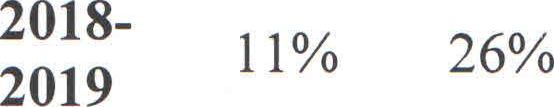 Большую часть коллектива составляют педагоги от 40 до 55 лет (имеющие первую и высшую квалификационную категорию), которые проработали в данной школе более десяти лет и представляют собой единый сплоченный коллектив, живущий общими проблемами, идеями. В школе сложились традиции, обычаи, которые формируют весь уклад жизни школы. Выбрана оптимальная структура методической работы. Через деятельность методических объединений осуществляется помощь учителям в освоении нового содержания образования, повышение научной информированности в области знаний учебного предмета и смежных дисциплин, знакомство с новыми педагогическими технологиями по развитию компетентностных качеств педагога. Эффективно работают творческие группы учителей, временные творческие коллективы.Коллектив школы работает над формированием духовно богатой, творчески активной личности, создаёт развивающую педагогическую среду через внедрение развивающих и личностно ориентированных технологий обучения и воспитания.В школе сложился коллектив единомышленников. Учителей волнуют не только собственные результаты, но и результаты работы школы в целом, её престиж.Награждение педагоговКоличествопедагоговИмеют звание «Почетный работник общего образования РФ»	4 челОтличник просвещения	1 челПочетная грамота Министерства образования и науки РФ	7 челВывод: Школа является одним из центров:художественно-эстетического и интеллектуального развития детей;физического развития детей школьного возраста;общественной жизни посёлка.Школа популярна среди жителей своего посёлка.Характеристика окружающего социума:Муниципальное бюджетное общеобразовательное учреждение «Средняя общеобразовательная школа №24 п. Бира» расположена на территории Бирского городского поселения.Социальное окружение ОУ Бирского городского поселенияВ школе создана широкая сеть дополнительного образования силами педагогов школы и через сотрудничество с другими ОУ и учреждениями культуры. В связи с этим школа стала центром по организации образовательной и культурно- воспитательной работы в посёлке.В школе уделяется внимание развитию и совершенствованию следующих направлений деятельности:художественно-эстетическое и интеллектуальное развитие школьников, через предметные кружки и секции;-названия???физическое развития детей (на базе школы работают спортивные секции для учащихся, проводятся традиционные спортивные праздники: «А, ну-ка, парни», «А, ну-ка, девушки», Дни здоровья, Президентские состязания, легкоатлетические соревнования и другое);общественная жизнь поселка: организуется работа избирательного участка для выборов различных уровней; проводятся благотворительные мероприятия: для пожилых людей, ветеранов великой отечественной войны, родителей, жителей посёлка.Социальная среда рассматривается нами как один из ресурсов, позволяющих реализовать образовательные потребности детей и родителей в получении качественного образования.Обновление содержания образования осуществляется по следующим направлениям:реализация Основной образовательной программы начального общего образования и Основной образовательной программы среднего общегообразования.В школе имеется необходимая учебно-материальная база для обучения. Материально-техническая база школы является основой функционирования общеобразовательного учреждения и обеспечением реализации поставленных перед педагогическим коллективом задач в области получения качественного и доступного образования и воспитания.В настоящий момент в школе созданы благоприятные условия для организации учебно-воспитательного процесса, предоставления дополнительных образовательных услуг, организации культурно-спортивного досуга школьников. Имеется 17 кабинетов, оснащенных рабочим местом учителя, аудио -, видеоаппаратурой и учебно-методической литературой. Функционируют актовый зал; библиотека; мастерские и кабинет обслуживающего труда; компьютерный класс, отвечающий современным требованиям образовательного учреждения. Школа подключена к сети Интернет. Особое внимание уделяется условиям безопасности организации образовательного процесса: оборудована автоматическая противопожарная система сигнализации, установлена тревожная кнопка.Педагогами активно используются обучающие программы, Интернет-ресурсы, учебные пособия на электронных носителях, ЭФУ.Сегодня школа предоставляет детям широкий спектр социальных услуг:- спортивные секции по баскетболу, общему физическому развитию тхэквондо;-1 компьютерный класс с выходом в Интернет;-библиотека, музей и многое другое.В школе созданы необходимые условия для занятий спортом. Желающим заниматься предоставлены спортивный зал , школьный стадион.Содружество с социумом позволяет школе реализовывать свою основную инновационную идею об одаренности каждого ребенка: раскрывать и развивать эту одаренность; разрабатывать индивидуальные образовательные маршруты для учащихся не только в учебном процессе, но и за рамками учебного плана.Преемственность дошкольного и начального общего образования в условиях реализации осуществляется совместно с МКОУ Детский сад п.Бира .СОЦИАЛЬНЫЙ ПАСПОРТ семей/ родителей МБОУ СОШ № 24 п. БИРА 		на 2018-2019 учебный год.		Структура управления Школой.В Школе сформирована оптимальная система управленческой деятельности, позволяющая создать условия не только для функционирования, но и развития общеобразовательного учреждения в соответствии с Программой развития. В управление школьной жизнью включены все участники образовательного процесса: учащиеся, родители, педагоги.Структура органов управления Школой соответствует Уставу Школы и сочетает административный ресурс и общественные формы управления. В Школе функционируют Управляющий Совет образовательной организации, педагогический совет, родительский комитет, Совет профилактики, школьные методические объединения учителей, детская организация « ???», что позволяет реализовать государственно-общественный характер управления, существенно повысить его эффективность и результативность.Управляющий Совет является высшим органом самоуправления и представляет интересы всех участников образовательного процесса. В его составе ? членов с равным представительством учителей, учащихся, родителей, избранных на демократической основе. Цель создания Управляющего Совета - содействиеосуществлению самоуправленческих начал, развитию инициативы коллектива, реализации прав автономии школы в решении вопросов, способствующих организации образовательного процесса и финансово-хозяйственной деятельности, расширению коллегиальных, демократических форм управления. Заседания Управляющего Совета ОО являются открытыми, на них могут присутствовать представители всех групп участников образовательного процесса, представители учредителя, органов самоуправления. Управляющий Совет ОО работает в тесном контакте с администрацией школы и общественными объединениями в соответствии с действующим законодательством. Управляющий Совет ОО имеет право утверждать Программу развития, локальные акты, правила для учащихся, структуру школы по представлению директора, бюджет школы, положение о стипендиях для учащихся, вносить предложения об изменении и дополнении Устава, принимать решения по вопросам жизнедеятельности школы, которые не регламентированы в Уставе.Председатель Управляющего Совета ОО совместно с директором представляет интересы школы в государственных, общественных объединениях, а также наряду с родителями - интересы учащихся, обеспечивая социально-правовую защиту несовершеннолетних. Управляющий Совет ОО имеет право заслушивать отчеты администрации школы, а также руководителей органов самоуправления о проделанной работе. Управляющий Совет ОО поддерживает начинания, начатые по инициативе педагогов, учащихся, родителей, которые способствуют развитию школы.Главным коллегиальным законодательным органом управления школой является педагогический совет, цель которого - объединить усилия педагогического коллектива на повышение эффективности образовательного процесса, внедрение в практику достижений педагогической науки и передового педагогического опыта, демократизировать систему управления школой. Для проведения тематического педагогического совета создаются творческие группы.Как одна из форм общественного самоуправления, в школе действует родительский комитет, задачами которого являются помощь школе в осуществлении обязательного основного общего образования, укрепление семьи и школы в целях обеспечения единства воспитательного влияния на детей, привлечение родительской общественности к активному участию в жизни школы, к организации внеклассной воспитательной работы, помощь школе в укреплении хозяйственной и материальной базы. Ежегодно по инициативе классных родительских комитетов осуществляется оформление школы, озеленение, а также ремонт классных комнат.Порядок формирования органов управления Школой, их компетенция и порядок организации их деятельности определяются соответствующими локальными актами Школы, и осуществляется на основе плана работы, который соответствует образовательной программе Школы.Основные образовательные результаты деятельности Школы за последние 3 года.Динамика успешности обучения за три годаФилиал с.БудуканФилиал с.СемисточныйИнформация о поступлении выпускников общеобразовательной организации в организации профессионального образования:Из них в ССУзы области поступили и успешно продолжают обучение - 3 человек
(32,5%), в ВУЗы - 3 человек (67,5%). Данные факты являются внешним
показателем высоких результатов образования выпускников школы (100%выпускников продолжают обучение).Итоги реализации Программы развития школы в 2012-2017 гг.С 2012 по 2017 год школа работала по Программе развития «От успехов в спорте к успехам в учебе», по реализации которой накоплен положительный опыт, что подтверждается показателями качества результатов обучения и воспитания. Ориентир педагогического коллектива на углубление и совершенствование имеющегося в образовательном учреждении опыта и традиций является целесообразным и обоснованнымУдовлетворенность родителей деятельностью школы.Назревающие проблемы между родителями и педагогами решаются, не приобретая форму острого конфликта. Родители обращаются за помощью к администрации школы в решении вопросов семейного воспитания и охраны прав ребенка. В школе регулярно проводятся занятия педагогического всеобуча для родителей по пропаганде педагогических знаний, родительские собрания (классные и общешкольные) с актуальными для школьного сообщества повестками дня.В течение 3-х последних лет учащимися не были допущены правонарушения и грубые нарушения Устава школы.В школе проводится целенаправленная работа по обеспечению безопасности жизни и здоровья обучающихся и формированию культуры безопасности в образовательной среде и социуме.За последние 3 года данных об ущербе жизни и здоровью детей, связанных с условиями пребывания в школе, не зарегистрировано. Отсутствуют случаи травматизма во время пребывания в школе, пищевых отравлений в школьной столовой не было. Пожаров, нарушений систем жизнеобеспечения - отопления, водоснабжения, энергоснабжения,. угрожающих жизни и здоровью детей, не было.В школе проводится ежегодный текущий ремонт в кабинетах и классных комнатах, коридоре школы, школьной столовой, замена светильников. Воздушно-тепловой и световой режимы в здании школы соблюдаются.В течение последних 3-х лет получено 1 предписание органов санэпид- надзора (акт проверки от 24.11. 2018 г.), требующее значительных материальных затрат. Спланированы мероприятия по устранению выявленных недостатков.Анализ работы коллектива школы по реализации Программы развития свидетельствует об актуальности проблемы синтеза традиции и инновации как основного подхода в решении задачи повышения качества образования и необходимости коррекции Программы развития школы.Краткий проблемный анализ ситуацииУскорение темпов обновления технологий приводит к необходимости разработки адекватного содержания образования и соответствующих технологий обучения.Основные проблемы школы.Структура, содержание, программно-методическое, информационное обеспечение, применяемые технологии, формы, методы учебно- воспитательного процесса не в полной мере соответствуют концептуальным основам ФГОС НОО и ООО. Вхождение ОО в проект по инклюзивному образованию вскрыл проблемы по обеспечению прав детей с ОВЗ и детей- инвалидов на доступное и качественное образование и условий для их успешной социализации. Индивидуализация образования не охватила полностью все звенья школы. Поэтому переход к системно - деятельностному подходу, индивидуализации процесса обучения, воспитания, развития является ключевой проблемой школы и по рангу является первой. Школа вплотную подошла к последовательному практическому решению этой проблемы, для этого уже созданы необходимые условия, имеется соответствующее ресурсное обеспечение.Одной из ключевых проблем является проблема качественной подготовки к успешной сдаче ГИА.В связи с постепенным переходом к реализации ФГОС НОО и ООО, включением в проект по инклюзивному образованию возникла необходимость расширения и укрепления системы психологопедагогического сопровождения учащихся с 1 -го по 11 класс, совершенствование работы по психолого-педагогическому сопровождению образования и воспитания.С началом реализации ФГОС возникла необходимость совершенствования системы выявления и развития одаренности у учащихся, оказания поддержки и сопровождения одаренных детей, детей с ОВЗ, способствующих их личностному становлению, социальной адаптации и социализации в обществе.Ключевые проблемы, связанные с ресурсным обеспечением, необходимым для перевода школы в новое состояние1 Анализ ресурсного обеспечения выявил определенные разрывы:- между уровнем профессиональной подготовки педагогических кадров и требуемой профессиональной компетентностью педагогов для работы в режиме развивающей парадигмы. Учителя с трудом перестраивают себя на работу в рамках перехода к реализации ФГОС. Требуется индивидуальная работа со стороны администрации школы с каждым членом педагогического коллектива в этом направлении;между требуемой и имеющейся в настоящее время предметно-развивающей средой школы и окружающего социума. Если для выполнения стандартов образования в школе есть все необходимое, то для успешной реализации индивидуальных образовательных, адаптированных программ учащихся, создания ситуации выбора, индивидуальных стратегий при выполнении учебных заданий, реализации социальных и творческих проектов требуется широкая вариативная предметно-развивающая среда в сотрудничестве с семьёй;между потребностью в расширении и совершенствовании системы дополнительного образования школьников и низким уровнем материально- технического обеспечения дополнительного образования детей.Ключевые проблемы, связанные с изменением качества управления школой при переходе ее в новое состояниеДля эффективного развития организации, успешного перевода ее в новое состояние необходимо решить проблему создания новой концепции управления школой, так как существуют определенные разрывы:между желаемыми, требуемыми принципами управления, менеджмента управления и существующими стереотипами управленческой деятельности;между новыми функциями, содержанием современного управления всех уровней и набором существующих функций, содержания управления;между требованиями государственно - общественного управления по увеличению доли общественного управления школой и доминированием государственной составляющей управления;между новыми технологиями, механизмами управления и традиционными технологиями, механизмами, существующими в школе;между набором критериев, показателей, которые необходимы для обеспечения качества будущей управленческой деятельности и имеющимися в арсенале наборами критериев и показателей.2. Второй важной проблемой изменения качества управления школой является активное привлечение родителей, других социальных партнеров в образовательную деятельность школы. Анализ желаемого и действительного состояния дел выявил разрывы:между желаемым количеством родителей, способным активно заниматься обучением, воспитанием и развитием своих детей, участвовать в управлении школой, оказывать действенную помощь школе и реальным количеством родителей, на которых школа опирается в образовательной деятельности. Он в среднем составляет 30-35%. Есть определенный процент родителей, равнодушных к образованию своих детей, не участвующих в делах школы и около 10 % родителей, которые негативно влияют на воспитание и развитие своих детей;между требуемыми и желаемыми партнерскими отношениями с другими социальными партнерами, основанными на хорошо разработанной нормативноправовой базе, точном выполнении взятых на себя взаимных обязательств и реальным положением дел в этом направлении деятельности.Результаты образовательной деятельности школы во многом зависят от четкой, скоординированной работы всех служб, отвечающих за жизнедеятельность школы, сотрудничество с другими образовательными учреждениями, службами сопровождения, занимающимися созданием условий успешной образовательной деятельности школы.Третья группа проблем связана с затруднениями в достижении качественных результатов образования.наличие доли обучающихся, не достигающих удовлетворительного уровня функциональной грамотности при низкой мотивации обучения;существенное отставание наименее успешных групп обучающихся от наиболее успешных групп;недостаточное развитие социальной компетентности и позитивных социальныхустановок у отдельных выпускников школ;«наличие сегмента школьников, стойко демонстрирующих низкие образовательные результаты на всех уровнях образования.Миссия школыПриоритетные направления Программы развития школы:Реализация федерального государственного образовательного стандарта начального общего образования и переход на федеральный государственный образовательный стандарт основного общего образованияРазвитие системы поддержки талантливых детей.Совершенствование учительского потенциала.Изменение школьной инфраструктуры.Сохранение и укрепление здоровья школьников.Миссия школы заключается в том, чтобы создать условия, обеспечивающие: 1) полноценное развитие индивидуальных способностей каждого обучающегося, его личностный рост и подготовку к полноценному и эффективному участию в общественной и профессиональной жизни в условиях информационного общества, 2) создание образовательного пространства, способного удовлетворить потребность субъектов образовательной деятельности в доступном качественном образовании, соответствующем современным требованиям и способствующем развитию потенциала всех субъектов образовательного процесс, 3) продуктивное общение и взаимодействие всех участников образовательного процесса (учащихся, учителей, родителей, администрации), психологический комфорт, высокие творческий настрой, мотивацию учения и других видов деятельности.Программа развития.Цель:новый подход к организации образовательного пространства школы , и создание условий, обеспечивающих позитивное развитие школы, ориентированной на удовлетворение потребностей участников образовательных отношений.Задачи программы:обеспечение прав ребенка на качественное образование;оптимизация методических, кадровых, организационных, сетевых ресурсов, обеспечивающих повышение качества педагогической и управленческой деятельности;обновление организации, содержания и технологий образовательного процесса в направлении обеспечения оптимальных условий формирования духовно-нравственной, социально адаптированной и профессионально ориентированной личности гражданина Российской Федерации.обеспечение условий для сохранения и укрепления здоровья детей, формирование культуры здорового образа жизни;обеспечение информационной открытости образовательного пространства школы в целях привлечения партнеров социума для обновления инфраструктуры и содержания образовательного процесса.Принципы реализации Программы:программно-целевой подход (единая система планирования и своевременное внесение коррективов в планы);принцип информационной компетентности участников образовательного процесса в деятельности школы;вариативность (различные варианты действий по реализации задач развития школы);включение в решение задач Программы развития всех субъектов образовательного пространства.создание здоровой духовно-нравственной образовательной средыпринцип мотивационного обеспечения и стимулирования. Означает, что, с одной стороны, необходимо учитывать мотивы, ценностные ориентации каждого участника педагогического процесса, а, с другой, - создать систему средств, обеспечивающих развитие мотивационной сферы детей, а также педагогов и родителей в соответствии с их возможностями и условиями реальной действительности.Представление о выпускнике школыПерспективная модель выпускника школы строится на основе Национального образовательного идеала: высоконравственный, творческий, компетентный гражданин России, принимающий судьбу Отечества как свою личную, осознающий ответственность за настоящее и будущее своей страны.Выпускник - это личность, ориентированная на успех и максимально адаптированная к современным социальным условиям.Модель выпускника - это человек, преобразующий себя и мир, являющийся носителем общечеловеческих ценностей, осознанной нравственной позиции, творческий, способный к самореализации. Ценностный потенциал выпускника: восприятие ценности достоинства человека; уважение к своей Родине-России; тактичность; трудолюбие; чуткость; реализм.Творческий потенциал выпускника: профессиональные навыки, соответствующие складывающимся интересам, и элементарные навыки поискового мышления.Познавательный потенциал выпускника: знания, умения, навыки, соответствующие личностным потребностям конкретного школьника и образовательному стандарту второй ступени; знания широкого спектра профессиональной деятельности человека (прежде всего экологической и правовой); знание своих психофизических особенностей; абстрактнологическое мышление, сформированность индивидуального стиля учебной деятельности, устойчивых учебных интересов и склонностей, умение развивать и управлять познавательными процессами личности, способность адекватно действовать в ситуации выбора на уроке. Коммуникативный потенциал выпускника: усвоение основ коммуникативной культуры личности: умение высказывать и отстаивать свою точку зрения; овладение навыками неконфликтного общения; способность строить и вести общение в различных ситуациях с людьми, отличающимися друг от друга по возрасту, ценностным ориентациям и другим признакам, профессиональные навыки, соответствующие складывающимся интересам, и элементарные навыки поискового мышления.Художественный потенциал выпускника: эстетическая культура, художественная активность. Способность видеть и понимать гармонию и красоту, знание выдающихся деятелей и произведений литературы и искусства, апробация своих возможностей в музыке, литературе, сценическом и изобразительном искусстве.Нравственный потенциал выпускника: восприятие и понимание ценностей «человек», «личность», «индивидуальность», «труд», «общение», «коллектив», «доверие», «выбор». Знание и соблюдение традиций школы. Осознание возможностей, достоинств и недостатков собственного «Я», овладение приёмами и методами самообразования и самовоспитания, ориентация на социально ценные формы и способы самореализации и самоутверждения. Готовность объективно оценивать себя, отстаивать свою собственную позицию, отвечать за свои поступки и действия. Активность и способность проявлять сильные стороны своей личности в жизнедеятельности класса и школы, умение планировать, готовить, проводить и анализировать коллективное творческое дело, беседу, игру и • т.п.Физический потенциал выпускника: развитие основных физических качеств: быстроты, ловкости, гибкости, силы и выносливости; овладение простейшими туристическими умениями и навыками; знание и соблюдение режима занятий физическими упражнениями; способность разработать и реализовать индивидуальную программу физического совершенствования.Система действий, направленных на реализациюПлан действий по реализации Программы Этапы реализации ПрограммыОжидаемые конечные результаты ПрограммыРеализация мероприятий Программы в течение 2018-2022 гг. позволит обеспечить:конституционные права граждан на получение общего образования 1 и 2 ступени в соответствии с действующим законодательством;доступность качественного образования, предоставление возможности получения образования в различных формах;обновление содержания образования, обеспечивающее достижение социальной компетентности обучающихся как гарантии их социальной защищенности, развития их личностной инициативы и гражданской ответственности; внедрение в образовательный процесс новых методик и технологий обучения, способов оценки образовательных результатов, обеспечивающих успешное освоение учащимися программы федерального государственногообразовательного стандарта НОО и ООО;адресное сопровождение и поддержка талантливой молодежи;создание системы учета индивидуальных образовательных достижений в форматепортфолио учащихся начальной, основной школы и организация егообщественной презентации;оптимизация программы работы с кадрами, приведение ее в соответствие с новыми требованиями к квалификации управленческого и педагогического персонала;повышение уровня информатизации образовательного процесса; укрепление здоровья школьников, повышение уровня психологической комфортности, улучшение материально-технических условий организации образовательного процессаформирование готовности педагогического коллектива ОУ к различным формам государственно-общественной оценки деятельности ОУ.Рост численности школьников, обучающихся по ФГОС-1-4 кл.-до 100%Рост числа учителей, прошедших повышение квалификации для работы в соответствии с ФГОС- до 100%Рост количества школьников, имеющих портфолио личных достижений- до 80% Рост количества школьников, вовлеченных в проектную деятельность- до 80% Рост количества учащихся, участвующих в дистанционных олимпиадах и конкурсах - до 40%Рост численности школьников, получающих доступные качественные услуги дополнительного образования - до 90%Рост числа учителей, прошедших обучение по новым моделям повышения квалификации - 100%Рост числа учителей, прошедших аттестацию в новой форме - 100%Рост числа учащихся, вовлеченных в физкультурно-оздоровительную деятельность-100%Рост числа учащихся, имеющих доступ в Интернет в учебном и внеучебном процессе-100%Увеличение доли внебюджетных средств для обеспечения образовательного процесса- 25%Увеличение числа учащихся, пользующихся программой «Электронный дневник», «Электронный журнал» - до 100%Оценка полученных результатовКритерий 1. Качество управления.Показатель 1.1. Создание в школе специальных подразделений, организационно обеспечивающих образовательные нововведения.Показатель 1.2. Наличие в школе современных форм оценки качества:
сравнительная оценка с аналогичными по виду деятельности образовательнымиучреждениями, участие в региональном мониторинге и диагностике и международных исследованиях качества образования; наличие электронных портфолио образовательного учреждения, ученика, учителя.Показатель 1.3. Общественное самоуправление и его эффективность. Этот показатель тем выше, чем больше из перечисленного имеется в наличии: а) программа развития как результат коллективной деятельности Совета школы и других общественных групп; б) реализованность программ-проектов под конкретную цель и конкретных планов, обеспечивающих реализацию каждой программы-проекта; в) использование такой формы государственнообщественного управления как публичные отчетыКритерий l.Pecypcnoe обеспечениеПоказатель 2.1. Сохранение и расширение материально-технической базы. Данный показатель оценивается тем выше, чем полнее оснащение образовательного учреждения современным оборудованием и техникой, в т.ч.оснащением для формирования и поддержки ИКТ-компетентности участников образовательного процесса.Показатель 2.2. Привлечение средств на развитие педагогов и учащихся. Данный показатель оценивается тем выше, чем: а) рациональнее будут использоваться бюджетные средства; б) больше материальных, учебнометодических, информационных средств будет привлечено со стороны; в) выше процент использования ресурсов в целях улучшения качества образовательной подготовки школьников и педагогов.Критерий 3.Качество учебного плана и учебных программ.Показатель 3.1. Качество учебного плана. Показатель тем выше, чем более: просматривается «лицо» образовательного учреждения; учтены пожелания обучающихся и их родителей, имеются различные формы получения образования путем разработки индивидуальных образовательных маршрутов; выделенное время на исследовательскую и проектную практикоориентированную деятельность учащихся.Показатель 3.2. Качество учебных программ. Данный показатель оценивается тем выше, чем более представлены: а) преемственность и согласованность содержания программ по годам обучения и модулям; б) наличие учебно-методического обеспечения; в) наличие банка современных технологий и методик, доступных для широкого круга заинтересованных специалистов; г) интегративность учебных курсов; д) вариативность курсов по выбору, наличие курсов психологического и компьютерного сопровождения обучения и др.; е) наличие системы информационного обеспечения.Показатель 3.3. Наличие не менее 15 % от числа реализуемых программ дополнительного образования программ нового поколения.Критерий 4. Достижения учащихсяСистема критериев оценивания эффективности освоения образовательной программы включает следующие их группы:освоение предметных ЗУН на уровне не ниже 50 %;овладение учащимися метапредметными способами деятельности на уровне 60 %;уровень развития креативной, интеллектуальной, эмоционально-волевой,, ценностно-мотивационной сфер личности обучающихся;умение осуществлять оценочную деятельность;наличие портфолио учащихся, отражающих достижения и индивидуальный прогресс;рост доли детей, участвующих в окружных, городских, российских и международных конкурсах и олимпиадах; положительная динамика роста количества победителей из числа одаренных детей, занявших призовые места в конкурсах и олимпиадах.Критерий 5. Педагогический коллектив как команда.Показатель 5.1. Активность педагогического коллектива как команды. Данный показатель оценивается тем выше, чем; а) большее число учителей участвует в системно организованной работе научных и творческих лабораторий, образовательных и социальных проектов; б) выше процент учителей с высшей категорией от общего числа педагогов; в) выше вовлеченность высокопрофессиональных педагогов в деятельность по наставничеству; в) вовлеченность специалистов и учреждений науки в работу ОУ.Показатель 5.2. Индивидуальные достижения отдельных педагогов. Они оцениваются высоко в зависимости от: а) наличия званий, наград, ученой степени; б) результативности самообразовательной работы в научно- методических, творческих и общественных объединениях; в) количества педагогов, обладающих ИКТ-компетентностью по всем направлениям образовательного процесса.Показатель 5.3. Наличие методического банка инновационных разработок.Критерий 6. Школьная культура и психологический климатПоказатель 6.1. Безопасность и здоровьесбережение. Данный показатель тем выше, чем благоприятнее показатели тестовых исследований по проблемам физического, психического, социального здоровья.Показатель 6.2. 100% обеспечение прохождения диспансеризации обучающимися.Показатель 6.3. 100% обеспечение обучающихся «Паспортом здоровья».Показатель 6.4. Наличие положительной динамики роста объема предоставляемых психологических услуг.Показатель 6.5. Конкурентоспособность школы.Критерии эффективности:Критерий новизны - конкурентные преимущества модели школы.Критерий эффективности организации УВП - скоординированная работа педагогов, учащихся, родителей, мотивационная основа обучения и воспитания.Критерий действенности педагогического процесса - демократический характер организационно-управленческой модели, сотрудничество всех участников образовательного процесса, позитивная динамика обученности и воспитанности:количественные показатели и результативность деятельности объединений дополнительного образования в школе, районе, области и стране;внешкольные достижения обучающихся.• Создание условий для повышения педагогической компетентности и максимального использования педагогического потенциала классных руководителей для решения задач воспитания:удовлетворенность педагогов учебно-воспитательным процессом;внешкольные достижения обучающихся;динамика правонарушений;показатели здоровьесбережения обучающихся.Показатели эффективности реализации Программы развития школы на 2018-2022 годы.КритерииСовершенствование системы дополнительного образования через вовлечение обучающихся в кружки и секции.Рост количества школьников, посещающих кружки и секции и участвующих в муниципальных, всероссийских и международных конкурсах. Показатели2018-75%2019-80%2020-85%2021-90 %2022-95 %КритерииПривлечение обучающихся к участию в детских общественных организациях, объединениях, клубах.Число школьников, привлеченных к работе в детских общественных организациях, объединениях, клубахПоказатели2018-100%2019-100%2020-100%2021-100%2022-100%КритерииРасширение сетевого взаимодействия с учреждениями культуры (СДК) и дополнительного образования.Рост числа учреждений культуры (СДК) и дополнительного образования, взаимодействующих со школойПоказатели2018-5%2019-10%2020-15%2021-20 %2021-2022-25 %КритерииРазвитие системы гражданско-патриотического воспитания через организацию и проведение внеклассных мероприятий.Число школьников, активно участвующих в мероприятиях гражданско- патриотического направления.Показатели2018-80%2019-90%2020-100%2021-100%2022-100%Совершенствование учительского потенциала КритерииПовышение квалификации педагогов, соответствующих современным требованиямЧисло учителей, прошедших курсы по ФГОСПоказатели2018-100%2019-100%2020-100%2021-100%2021-2022-100%КритерииПовышение профессиональной компетентности педагогов Число учителей, прошедших аттестациюПоказатели2018-100%2019-100%2020-100%2021-100%2022-100%Изменение школьной инфраструктуры КритерииУсиление материально-технической базы школыУвеличение числа учебных кабинетов, имеющих доступ к ИнтернетуПоказатели2018-10%2019-20%2020-25%2021-35 %2022-50 %КритерииПовышение ИКТ-компетентности обучающихся и педагогов Рост числа обучающихся, имеющих доступ в Интернет в учебном и внеучебном процессеПоказатели2018-80%2019-90%2020-100%2021-100%2021-2022-100%Сохранение и укрепление здоровья школьников КритерииРазвитие внеклассной физкультурно-оздоровительной деятельности Рост числа учащихся, вовлеченных в физкультурно-оздоровительную деятельностьПоказатели2018-80%2019-85%2020-90%. 2020-2021-95 %2022-100%КритерииУкрепление здоровья школьниковУменьшение количества дней, пропущенных обучающимися по болезни Показатели2018-1%2019-1,5%2020-2%2021-3 %Формы анализа результатов реализации Программы развития ОУ:обобщение, анализ и представление результатов опросов, статистических исследований, мониторинга системы знаний ;мониторинг комфортности пребывания в школе и удовлетворенности качеством образовательных услуг учеников и их родителей;обсуждение, анализ, обобщение работы учителей в контексте обучения и воспитания анализ промежуточных результатов и подведение общих итогов на педагогическом совете школы;ежегодные публичные отчеты о реализации ПрограммыФормы представления результатов:участие в семинарах, конференциях, работе круглых столов по актуальным проблемам правового воспитания;консультационная деятельность на базе школы;публикации на сайте школы;презентации.ФИНАНСОВЫЙ ПЛАН ПО РЕАЛИЗАЦИИ ПРОГРАММЫ РАЗВИТИЯШКОЛЫДля достижения цели Программы развития и решения запланированных задач необходимо ресурсное обеспечение. Финансирование инновационного развития предполагается по следующим направлениямМодернизация оборудования:Для развития ИКТ, структурированных компьютерных сетей обновление компьютерного оборудования.Совершенствование ресурсного обеспечения:Для использования современных ИКТ в учебном процессе и управлении (систематизация информационных потоков, дальнейший переход на документооборот на электронных носителях) необходимо дополнительное программное обеспечение.Для модернизации компьютерных мест и развития компьютерной сети необходимо приобретение расходных материалов.Для выполнения требований Роспотребнадзора необходимо обновление мебели в учебных кабинетах, оборудования в медкабинете и столовой.Повышение квалификации учителей:с целью более эффективного использования современных образовательных технологий необходимы курсы повышения квалификации, в том числе на хозрасчетной основе.Поддержка инновационных проектов учителей, учащихся, родительской общественности, с целью стимулирования творческой активности всех субъектов образовательного процесса.Состояние материально-технической базы позволяет продолжить использованиеинформационных технологий в образовательном процессе.Подключение к сети Интернет, наличие сайта школы позволяет осуществлять общение, взаимодействие с большими возможностями .Источниками финансирования программы развития являются как бюджетные, так и внебюджетные средства.Суммарный доход школы складывается из бюджетных средств, доходов от платных образовательных услуг, благотворительных взносов родителей и выпускников школы.Расходы направляются на оплату труда и премирование сотрудников, услуги связи, коммунальные платежи, проведение ремонтно-восстановительных работ, приобретение мебели, оборудования, пополнение библиотечного фонда учебников и художественной литературы и т.п.В перспективном планировании расходования денежных средств обозначены наиболее важные мероприятия программы развития.Стратегия маркетинга заключается в:формировании спроса на услуги, которые школа в состоянии оказать;совершенствовании качества оказываемых услуг;расширении спектра услуг;совершенствовании правового обеспечения деятельности школы.Оценка рисков Программы развитияПланируя деятельность педагогического коллектива МБОУ СОШ №24 п. Бира по реализации Программы развития, мы исходим из того, что возможны определенные риски в ее выполнении, связанные со следующими объективными причинами: сокращение численности обучающихся , устаревшее оборудование, отсутствие капитального ремонта, недостаточное финансирование уменьшит планируемые возможности .Механизм корректировки программыПсихологическая неготовность субъектов к каким-либо кардинальным изменениям- проведение диагностики стартовой готовности различных категорий участников проекта.В условиях групповой работы трудно обеспечить внутреннюю включенность каждого участника в проектные действия - продумать индивидуальную ответственность каждого.При длительной работе в режиме инноваций в пространстве действия проекта могут формироваться разрушительные социальнопсихологические процессы -организация тренингового обучения навыкам общения, информационного обмена, работы в команде; использование релаксационных процедур.Несоответствие между уровнем профессионального состояния корпоративного субъекта в целом и развитием (опережающим или запаздывающим) отдельных лиц - постоянное наращивание степени сложности проектных задач, что стимулирует выход за пределы существующего профессионально-личностного опыта через необходимость обучения.Повышение степени субъектности у большинства членов коллектива может провоцировать его распад как единого целого, возникновение конкурентной борьбы, межличностных напряжений-использованиесистемы делегирования руководителями образовательного учреждения реальной ответственности за конкретные участки работы педагогам, достигшим высокого уровня профессиональной компетентности.Риск утраты преемственности в развитии проекта как целостного социально-педагогического организма-проектирование форм обобщения, сохранения и трансляции во времени продуктивного опыта прошлых лет, то есть реализация принципа преемственности.Полное наименованиеПрограмма развития Муниципального бюджетного общеобразовательного учреждения «Средняя общеобразовательная школа № 24 п. Бира» «Взаимосвязь традиции и инновации - основной подход в решении задачи повышения качества образования в школе» на 2018-2022 годы.Документы,Законы:- Федеральный Закон от 29.12. 2012 № 273-ФЗ «Обпослужившиеобразовании в Российской Федерации» (ред. от02.03.2016; с изм. и доп., вступ. в силу с 01.07.2016);основанием для- Федеральный закон от 01.12.2007 № 309 «О внесенииразработки1изменений в отдельные законодательные акты Российской Федерации в части изменения и структуры Государственного образовательного стандарта»(ред. от 23.07.2013);Федеральный закон от 24 июля 1998 года № 124-ФЗ "Об основных гарантиях прав ребенка в РоссийскойФедерации" (с изменениями 20 июля 2000 г., 22 августа,21 декабря 2004 г., 26, 30 июня 2007 г., 23 июля 2008 г., 28 апреля, 3 июня, 17 декабря 2009 г., 21 июля, 3 декабря2011 г., 5 апреля, 29 июня, 2 июля, 25 ноября, 2 декабря 2013 г., 29 июня, 13 июля, 28 ноября 2015 г., 28 декабря 2016 г.Областной закон от 14.11.2013 № 26-ЗС «Об образовании в Ростовской области» (в ред. от 24.04.2015 № 362-3C).Программы и концепции:Государственная программа РФ «Развитие образования» на 2013-2020 годы (Постановление Правительства от 11 октября 2012 г.)Федеральная целевая программа развития образования на 2016-2020 годы (распоряжение Правительства от 23.05.2015 г. №497)Государственная программа «Патриотическое воспитание граждан Российской Федерации на 2016-2020 годы» (постановлениеПравительства Российской Федерации от 30.12. 2015 г. № 1493)Комплексная программа повышения профессионального уровня педагогических работников общеобразовательных учреждений» (Распоряжение правительства от 28.05.2014 № З241п-П8)Концепция долгосрочного социально-экономического развития Российской Федерации на период до 2020 года (Распоряжение Правительства РоссийскойФедерации от 17.11. 2008 г. № 1662-р с изменениями и дополнениями от 08.08. 2009 г. № 1121-р, от 10.02.2017 г. № 172)Концепция развития дополнительного образования детейутверждении порядка применения организациями, осуществляющими образовательную деятельность, электронного обучения, дистанционных образовательных технологий при реализации образовательных программ»;Приказ Минтруда России от 18.10.2013 N 544н (ред. от 05.08.2016) Об утверждении профессионального стандарта "Педагог (педагогическая деятельность в сфере дошкольного, начального общего, основного общего, среднего общего образования) (воспитатель, учитель) Письма:письмо Департамента государственной политики в образовании Минобрнауки России от 04.03.2010 № 03-413 «О методических рекомендациях по реализации элективных курсов»;письмо Департамента общего образования Минобрнауки России от 12.05.2011 № 03-296 «Об организации внеурочной деятельности при введении федерального государственного образовательного стандарта общего образования»;письмо Минобрнауки России от 25.05.2015 № 08-761 «Об изучении предметных областей: «Основы религиозных культур и светской этики» и «Основы духовно-нравственной культуры народов России»;РазработчикиМуниципальное бюджетное общеобразовательное учреждение «Средняя общеобразовательная школа №24 п. Бира» :администрация школы; творческая группа учителей.Цели программыСоздание условий, обеспечивающих позитивное развитие школы, ориентированной на удовлетворение потребностей обучающихся, учителей, родителей обучающихся.Комплексные-обеспечение прав ребенка на качественное образование;задачи-оптимизация методических, кадровых, организационных, сетевых ресурсов, обеспечивающих повышение качества педагогической и управленческой деятельности;-обновление организации, содержания и технологий образовательного процесса в направлении обеспечения оптимальных условий формирования духовнонравственной, социально адаптированной и профессионально ориентированной личности гражданина Российской Федерации.-обеспечение условий для сохранения и укрепления здоровья детей, формирование культуры здорового образа жизни;-обеспечение информационной открытости образовательного пространства школы в целях привлечения партнеров социума для обновления инфраструктуры и содержания образовательного процесса.Период1 этап — подготовительный:реализации2018 г.Реализация первоочередных мер по развитию образованияпрограммы»и формирование проектов, обеспечивающих достижение приоритетных задач развития образования.этап - практический:2019 г.-2021 г.Реализация основных направлений модернизации образовательной системы школы. Внедрение идей, связанных с повышением качества образования, в практику деятельности школьного образовательного пространстваэтап — аналитический, обобщающий2022 г.Выявление позитивной динамики качества образования в результатах деятельности школьного образовательного пространства;Определение перспектив дальнейшего развития школы; Анализ и обобщение опыта реализации Программы развития школы;Распространение накопленного опыта через деятельность методического совета и школьных методических объединений и участие педагогов школы в районных методических объединенияхЦелевые• Удовлетворенность участниковиндикаторы иобразовательного сообществапоказатели(воспитанники, учащиеся, педагоги,успешностиродители) качеством предоставляемыхреализацииобразовательных услуг через анкетирование,Программы развитияучастие в конкурсах.• экспертная оценка результатов образовательной деятельности и качества подготовки обучающихся(внутренними и внешними экспертами);социологические опросы учащихся, педагогов иродителей;анализ результатов промежуточной игосударственной итоговой аттестации, всероссийских проверочных работ, предметных олимпиад, конкурсовежегодное сообщение общественности орезультатах реализации Программы в публичном докладе, на сайте школы, на Совете 00.Ожидаемыерезультаты (эффекты)реализации•Реализация мероприятий Программы в течение 2018-2022 гг. позволит обеспечить:конституционные права граждан на получение общего образования на уровне начального общего и основного общего образования в соответствии с действующим законодательством;доступность качественного образования, предоставление возможности получения образования в различных формах;обновление содержания образования, обеспечивающее достижение социальной компетентности обучающихся как гарантии их социальной защищенности, развития их личностной инициативы и гражданской ответственности;внедрение в образовательный процесс новых методик и технологий обучения, способов оценки образовательных результатов, обеспечивающих успешное освоение учащимися программы федерального государственного образовательного стандарта НОО и ООО;адресное сопровождение и поддержка талантливой молодежи;создание системы учета индивидуальных образовательных достижений в формате портфолио учащихся начальной, основной школы и организация его общественной презентации;оптимизация программы работы с кадрами, приведение ее в соответствие с новыми требованиями к квалификации управленческого и педагогического персонала;повышение уровня информатизации образовательного процесса;укрепление здоровья школьников, повышение уровня психологической комфортности, улучшение материально- технических условий организации образовательного процессаформирование готовности педагогического коллектива ОУ к различным формам государственнообщественной оценки деятельности ОУ.КонтрольУправление реализацией и корректировка программы осуществляетсяреализациипедагогическим советом, администрацией школы.ФинансированиепрограммыФинансирование программы:Финансирование программы осуществляется за счет средств областного бюджета (субвенций), местного бюджета, внебюджетных средств.Наименование образовательного учрежденияМуниципальное бюджетное общеобразовательное учреждение «Средняя общеобразовательная школа № 24 п. Бира»Адрес (индекс, область, город, улица, номер здания)679130, ЕАО, Облученский район, п. Бира, ул.40 лет Победы, 13Номер лицензии и аккредитацииЛицензия - 0000052, дата выдачи 26.06.2015Аккредитация	0000037,дата выдачи-29.06.2015 г, срок действия — до 20.03.2026 г.Телефон (код, номер)842 666 38 1 78Руководитель (ФИО)Сапова Ольга АлександровнаАдрес сайтаhttp://soshbira24.tmweb.ruАдрес электронной почтыE-mail: mboysosh24bira@mail.ruВид образовательного учрежденияОбщеобразовательное учреждениеНаправлениеГодыНаправлениеГодыИнтеллектуальноеИнтеллектуальноеИнтеллектуальноеТворческоеТворческоеТворческоеСпортивноеСпортивноеУровеньУровеньМуниц-ныйРег-ныйВсер-ийМуниц-ныйРег-ныйВсер-ийМуниц-ныйРег-ный2016-2017годКол-воконкурсов1841962842016-2017годКол-воучастников718116311746262017-2018годКол-воконкурсов5116103442017-2018годКол-воучастников84138191712122018-2019годКол-воконкурсов4113103442018-2019годКол-воучастников741319171212годгодгод1I уровень образования — ^21 начальная школа1301342II уровень образования - основная школа1521393III уровень образования ^- старшая школа2738Итого	291309315МБОУ СОШ № 24 п. Бирафилиал МБОУ СОШ № 24 п. Бира в с. Будуканфилиал МБОУ СОШ №24 п. Бира в с. СемисточныйФедеральная служба исполнения наказаний управление	по ЕАОфедеральное казённое учреждение ЛИУ № 2 п. Бира- Федеральная служба исполнения наказаний управление	по ЕАОфедеральное	казённоеучреждение ИУ № 10 с. БудуканФГКУ « комбинат Горки» РосрезерваАдминистрация Бирского городского поселенияФилиал МУП ИКДЦ с. БудуканФилиал МУП ИКДЦ с. СемисточныйУчастковый пункт полицииМКОУ Детский сад с. БудуканБиблиотекаУчастковый пункт линейной полицииМУП ИКДЦМКОУ Детский сад п.БираКоррекционная школа интернатМБОУ СОШфилиал МБОУфилиал МБОУИтого по ОУ№ 24 п. БираСОШ № 24 п.СОШ № 24 п.Бира в с. БудуканБира в с. СемисточныйКоличество1972225244семейПолных1241110145Неполных( и проживающих7311/815244/8с отчимом,2121мачехой,44опекаемые)44Малоимущих52181181Многодетных227635Родителей с490251высшимобразованиемРодителей со108812120средним спец, образованиемРодителей со1071210/7129/7средним иосновнымобразованиемРаботающие2571628301семейОпекаемыеучащиеся110112Дети-инвалиды415Кол-во учащихся из неполныхсемей1061010/15126/15Кол-во семей/детей, проживающих сотчимом илимачехой408/103/451/14Кол-вообучающихся из полных семей1261210148Кол-во обучающихся стоящих на ПДН3104Кол-во обучающихся стоящих навнутришкольномконтроле104115Семьи стоящие на учете ПДН, КДН, ВШК6830982015/2016 уч.год2015/2016 уч.год2016/2017 уч. год2016/2017 уч. год2017/2018 уч. год2017/2018 уч. годуспеваемостькачествоуспеваемостькачествоуспеваемостькачество1 ступень100461004897472 ступень93,422,594,422,796,2303 ступень10016,6912695,531,5В целом по ОУ9830,396,332,396,3352015/2016 уч. год2015/2016 уч. год2016/2017 уч. год2016/2017 уч. год2017/2018 уч. год2017/2018 уч. годуспеваемостькачествоуспеваемостькачествоуспеваемостькачество1 ступень10068,48950100632 ступень10037,9925495,752,23 ступень------В целом по ОУ1005090,55294,661,32015/2016 уч. год2015/2016 уч. год2016/2017 уч. год2016/2017 уч. год2017/2018 уч.год2017/2018 уч.годуспеваемостькачествоуспеваемостькачествоуспеваемостькачество1 ступень10010062,5100632 ступень------3 ступень------В целом по ОУ10010087,561,3№п/пСодержание работыСрокисполненияИсполнительI. Этап Развитие нормативно-правовой базы и информационнометодическое обеспечение реализации ПрограммыI. Этап Развитие нормативно-правовой базы и информационнометодическое обеспечение реализации ПрограммыI. Этап Развитие нормативно-правовой базы и информационнометодическое обеспечение реализации ПрограммыI. Этап Развитие нормативно-правовой базы и информационнометодическое обеспечение реализации Программы1.Создание координационного Совета по реализации Программы примбоу сот№ 24 п. Бира, (заместители директора по УВР,творческая группа педагогов) Актуализировать	знаниеФедерального	государственногообразовательного стандарта НОО и ООО с изменениями 2017 г.2019Администрация2.Провести анализ состояния и прогноз тенденций изменения внешней среды школы, социального заказа на образование2019Психолог, классные руководители3.Разработать программы элективных курсов по различным образовательным областям, в том числе курсы с региональным содержанием2019Заместители директора по ВР и УВР4.Подготовить	и	провестипедагогический совет «Реализация задач	«Стратегии	развитиявоспитания в России на период до 2025 года» (в рамках реализации ООП НОО и ООП2018-2019Директор5.Скорректировать программы по подготовке дошкольников с учетом Программы развития школы с целью выравнивания стартовых возможностей будущих первоклассников.2019-2020Учителя начальныхклассов6.Скорректировать	программу«Одаренные	дети»	с	учетомПрограммы развития школы Коррективы программы «Работа с учащимися, имеющими низкие учебные возможности и низкую мотивацию».2019-2020Администрация2. 2 этап - практический:Реализация основных направлений модернизации образовательной системы школы. Внедрение идей, связанных с повышением качества образования, в практику деятельности школьного образовательного пространстваянварь 2019 г. - декабрь 2021 г.2. 2 этап - практический:Реализация основных направлений модернизации образовательной системы школы. Внедрение идей, связанных с повышением качества образования, в практику деятельности школьного образовательного пространстваянварь 2019 г. - декабрь 2021 г.2. 2 этап - практический:Реализация основных направлений модернизации образовательной системы школы. Внедрение идей, связанных с повышением качества образования, в практику деятельности школьного образовательного пространстваянварь 2019 г. - декабрь 2021 г.2. 2 этап - практический:Реализация основных направлений модернизации образовательной системы школы. Внедрение идей, связанных с повышением качества образования, в практику деятельности школьного образовательного пространстваянварь 2019 г. - декабрь 2021 г.7.Участие	в	семинарах	длязаместителей	директоров	повоспитательной работе, классных руководителей,	психологов	поданному направлению.Ежегодно	втечение всегопериодаАдминистрация8.Проведение открытых мероприятий при	поддержке	общественныхорганизаций для педагогов и родителей	образовательногоучреждения МБОУ СОШ № 24 п. Бира.2019-2023Администрация9»Реализация ФГОС на уровне НОО.январь 2019 г.- декабрь 2021 г.Директор10Введение и реализация ФГОС на уровне ОООПо графикуДиректор11Создание рабочих программ по предметам	на	основе	учетаособенностей классов, уровня ЗУН обучающихся и их познавательных способностейЕжегодноПедагоги12Продолжить предпрофильную подготовку в 9 классеЕжегодноАдминистрация13Деятельность творческих групп , работающих над проблемами: 1). «Синтез традиций и инноваций как основной подход в решении задачПо плануПедагогический советкачества образования школьников»;2) «Формирующее оценивание как средство повышения эффективности оценивающей деятельности учителяII14Подготовка и проведение тематических педагогическихсоветов с повестками: «Образовательное пространство школы как средство удовлетворения потребности участников образовательных отношений в доступном качественном образовании»«Профессиональный и личностный рост педагогических работников как необходимое условие современных образовательных отношений»• «Реализация инклюзивного образования в школе - как условие обеспечения доступного качественного образования для обучающихся с ограниченнымивозможностями здоровья»По плану 2019-2020 ггПедагогический совет15Совещания у директора с повестками по проблеме повышения качества образования.По плануДиректор16Конструировать содержание учебного плана на основе диагностики образовательных потребностей, ресурсного и кадрового потенциала.ПостоянноПедагогическийсовет17Использование технологииПостоянноУчителяпортфолио на уровнях начального общего и основного общего образования18Продолжить изучение, формирование, обобщение и распространение педагогического опыта использования современных технологий, основанных на системно-деятельностном подходеПостоянноУчителя, ШМО19Продолжить обновление фонда учебников, художественной и методической литературы.ЕжегодноДиректор20Мониторинг «Диагностика личности выпускника начальной школы»ЕжегодноОтв. по УР, учительначальныхклассов21Анализ работы с одарёнными детьмиЕжегодноОтв. по УР22Диагностика потребностей в повышении педагогического уровня профессиональной компетентности кадров и осуществление курсовой переподготовки на основедиагностики.ЕжегодноОтв. по УР23Использование в практике работы школы самоанализов, творческих отчетов педагогов, методики обобщения опыта.ПостоянноПедагогическийсовет24Планирование форм контрольнооценочной деятельности с учетом квалификации и педагогического мастерства учителей.ЕжегодноАдминистрация3 этап - аналитический, обобщающийВыявление позитивной динамики качества образования в результатах деятельности школьного образовательного пространства;Определение перспектив дальнейшего развития школы;Анализ и обобщение опыта реализации Программы развития школы;3 этап - аналитический, обобщающийВыявление позитивной динамики качества образования в результатах деятельности школьного образовательного пространства;Определение перспектив дальнейшего развития школы;Анализ и обобщение опыта реализации Программы развития школы;3 этап - аналитический, обобщающийВыявление позитивной динамики качества образования в результатах деятельности школьного образовательного пространства;Определение перспектив дальнейшего развития школы;Анализ и обобщение опыта реализации Программы развития школы;3 этап - аналитический, обобщающийВыявление позитивной динамики качества образования в результатах деятельности школьного образовательного пространства;Определение перспектив дальнейшего развития школы;Анализ и обобщение опыта реализации Программы развития школы;Распространение накопленного опыта через деятельность методического совета и школьных методических объединений.2022 г.Распространение накопленного опыта через деятельность методического совета и школьных методических объединений.2022 г.Распространение накопленного опыта через деятельность методического совета и школьных методических объединений.2022 г.Распространение накопленного опыта через деятельность методического совета и школьных методических объединений.2022 г.25Анализ деятельности школы по реализации Программы развития.По плану работы школыПедагогическийСоветУправляющий Совет26Обобщение и распространение опыта работы по инновационным моделям обучения2022 гПедагогическийСовет27Проанализировать рост профессионального мастерства учителей.2022 гПедагогическийСовет28Проведение педагогического совета с повесткой «Итоги реализации Программы развития школы «Взаимосвязь традиций и инноваций - основной подход в решении задачи повышения качества образования»: опыт и перспективы».2022 гДиректор29Определение задач на 2023 -2024 гг.2022 гПедагогическийСовет